Insert Your Program Name HereType a Theme/Saying HereHonoring those who serve in times of crisis….Fundraising Brick LLC105 Industrial DriveHermann, MO 65041Phone: 573-486-5515Fax: 636-600-5352Email: jenny@fundraisingbrick.comVisit us at: www.fundraisingbrick.comType the Purpose of Your Fundraiser HereExample of Memorial: In Honor of Police, Firefighters, And Military Personnel Who Serve Their Country And Their Communities.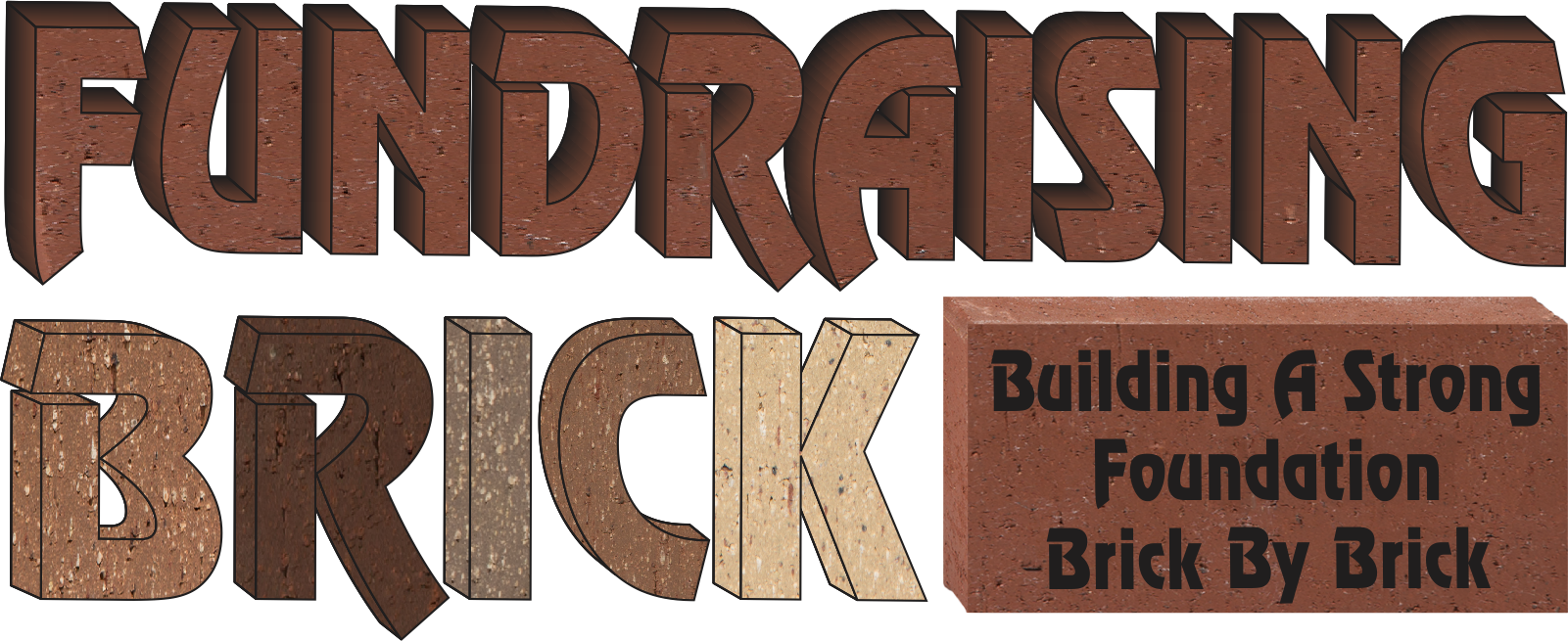 Insert Your Title HereType a detailed description of your fundraising project here.  Include details of how the project came about and what the project represents and how the funding will be used.Laser Engraving ProcessLaser Engraving is an environmentally natural process where the laser reacts with the properties in the bricks and tiles to create a life-long mark. No harmful chemicals, epoxies or paints are used to achieve contrast in the laser marking process.Bricks are the original sustainable building material. As early as 7500 B.C., bricks have been found to be used in building. The original bricks were dried bricks, formed out of clay from the earth, or mud, and dried by the sun for long periods of time. The drying out of the clay or mud made the material strong enough to use and made whatever structure the people were building durable. In more modern times, the brick is usually a mix of natural materials (clay and shale) that has been ground, mixed with water, molded or hand-shaped, dried and then fired in large kilns as the final process.What you get is a beautifully laser engraved brick or tile that is Green and was produced without placing harm on the environment.BUY A BRICKLeave your mark in history! Memorial Brick Costs 	4” X 8” Brick Paver (3 lines) $150 	8” X 8” Brick Paver (6 lines) $250 (4” X 8” red brick 20 spaces per line –3 line limit) (8” X 8” red brick 20 spaces per line –6 line limit) There is also clip art available at no additional charge! For additional information on what is available please Contact Jennifer Stemmley at jenny@fundraisingbrick.com or call 573-486-5515 Compose your Memorial Message BelowLine 1 _ _ _ _ _ _ _ _ _ _ _ _ _ _ _ _ _ _ _ _ Line 2 _ _ _ _ _ _ _ _ _ _ _ _ _ _ _ _ _ _ _ _ Line 3 _ _ _ _ _ _ _ _ _ _ _ _ _ _ _ _ _ _ _ _ Line 4 _ _ _ _ _ _ _ _ _ _ _ _ _ _ _ _ _ _ _ _ Line 5 _ _ _ _ _ _ _ _ _ _ _ _ _ _ _ _ _ _ _ _ Line 6 _ _ _ _ _ _ _ _ _ _ _ _ _ _ _ _ _ _ _ _ Name:	______________________________________Address:	____________________________________________________________________________Phone:	______________________________________Email:	______________________________________Method of Payment (check one):□Check  □Visa  □MC  □ Discover  □Bill Me Credit Card #:Exp. Date: ____________________________________Signature:_____________________________________The (Organization- Insert your organization name here) wishes to thank our major sponsors: Type your sponsors here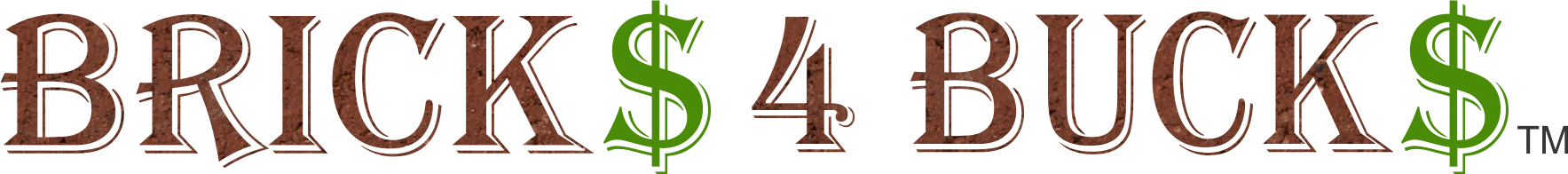 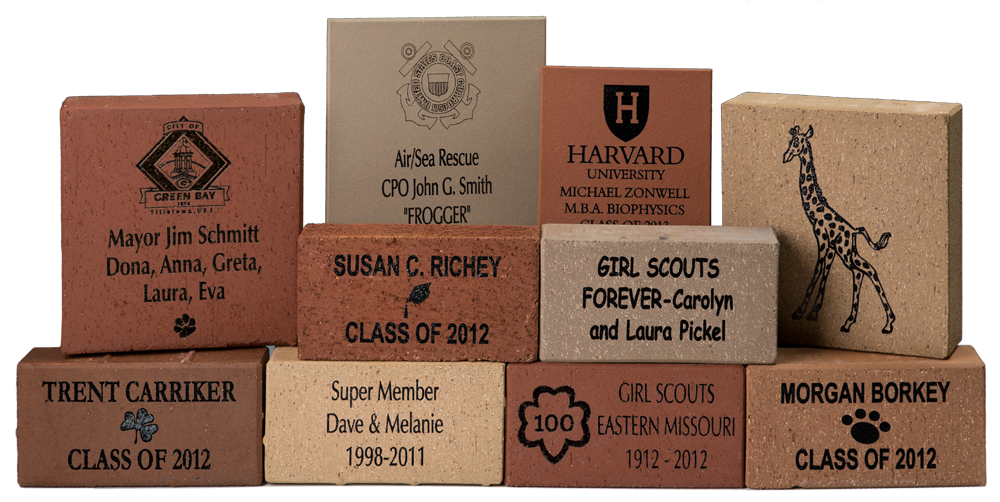 